Министерство образования и науки КузбассаГосударственное профессиональное образовательное учреждение «Кузнецкий техникум сервиса и дизайна» им. Волкова В.А.КОМПЛЕКТКОНТРОЛЬНО-ОЦЕНОЧНЫХСРЕДСТВПО ПРОФЕССИОНАЛЬНОМУ МОДУЛЮПМ.01 Эксплуатация автоматизированных (информационных) систем в защищенном исполнениипрограммы подготовки квалифицированных рабочих, служащихпо профессии 54.01.20 Графический дизайнерСОГЛАСОВАНО:Зав.отделением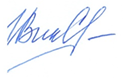 ______________С.В. Телепова«08» июня 2020 г.Новокузнецк 2020Общие положенияКонтроль знаний может выполняться в режимах онлайн и офлайн с применением электронного обучения и дистанционных образовательных технологий посредством программ для обмена мгновенными сообщениями (WhatsApp, Viber, Skype и др.), сетевого обучения, видеоконференций (Zoom, Google Hangouts, Skype и др.), интернет-тестирования (master-test, INDIGO e- learning и др.), облачных технологий Google Диск (файлового хостинга, на котором удобно размещать Кейс-технологии).РАССМОТРЕНО:на цикловой методической комиссии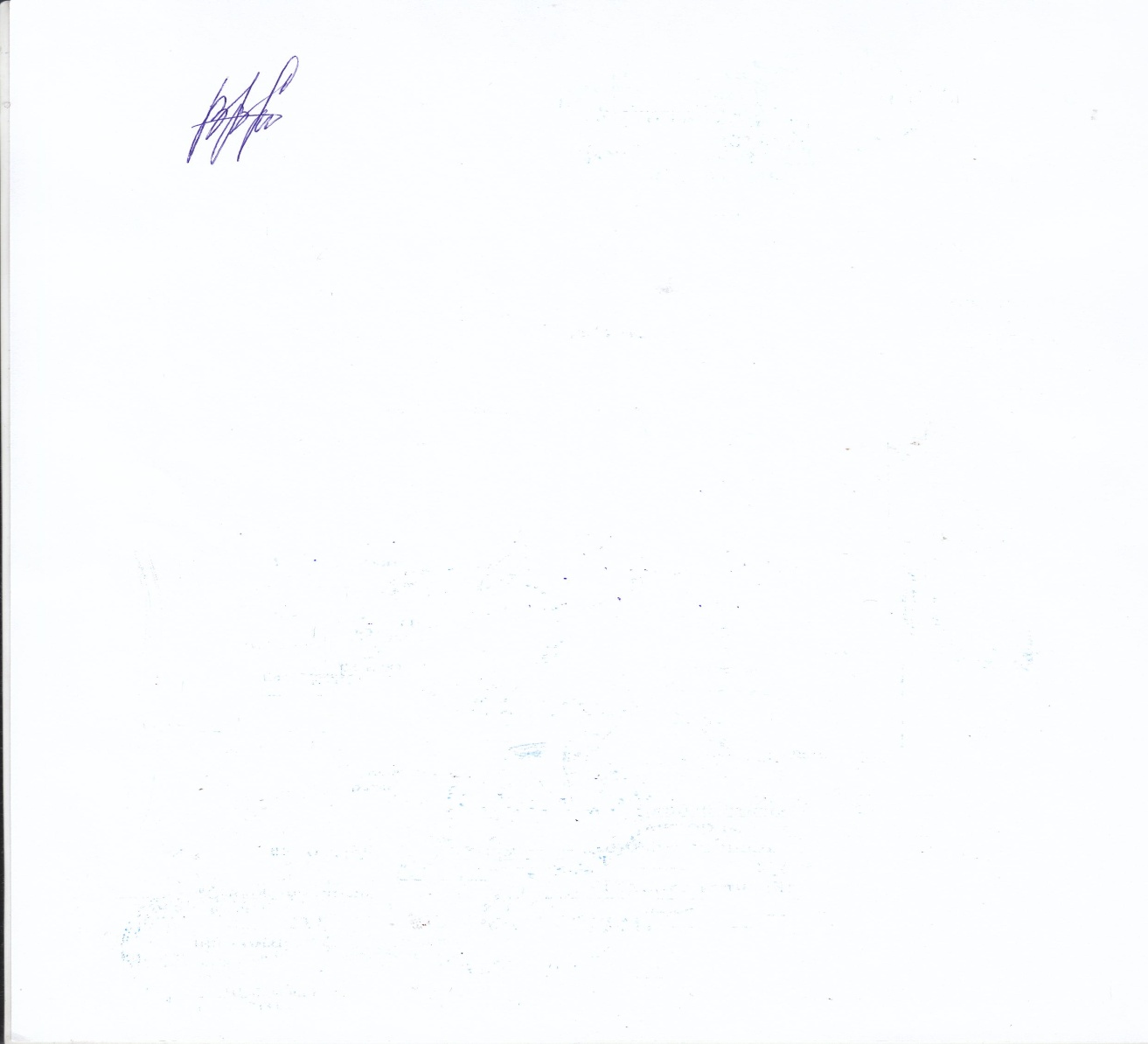 Председатель:_____________В.С. Горбачёва«08» июня 2020г.УТВЕРЖДАЮ:Зам. директора по УПРГПОУ КузТСиД им. Волкова В.А.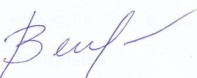 ___________ Е.Г. Веклич«08» июня 2020 г.